Die im Rahmen der Pressemitteilung „PRO SKY Destination Report 2020“ als Download zur Verfügung gestellten Bilder dürfen für eine redaktionelle Berichterstattung zum Thema kostenlos verwendet werden.Eine darüber hinaus gehende Verwendung bedarf der Zustimmung von Pro Sky.Stand: 06.03.2020                                                                                                 Hinweise zur Nutzung der zur Verfügung gestellten Bilder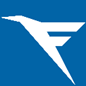 